Market Drayton Town Council Children’s find the Christmas Teddy Competition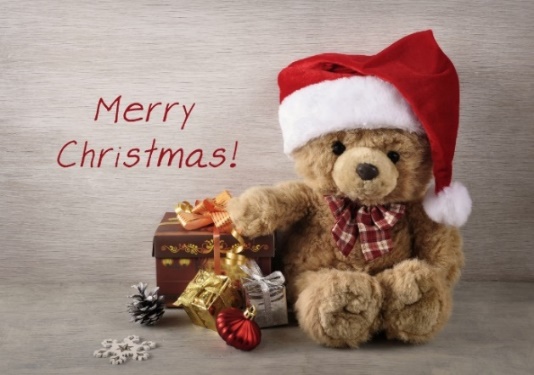 Please complete the below and return to Market Drayton Library or the Town Hall.  All correct entries will be entered into a prize draw and the winner will be chosen by the Mayor.Closing date for entries is Thursday 1st December 2022.                Name …………………………………………………………………………………………     Age ………………………………Contact Number…………………………………………………………………………….Shop/BusinessName of TeddyShropshire StreetArabella’s AtticElegance BridalFlores DiemThe Handsome HouseStafford StreetGlyn’s FramingTailor & ChessPerfect TipsDesigner Sales StudioCheshire StreetMarket Drayton LibraryFlutter & RoseNewbold OpticiansSherwood WholesalesMomma Bears(Wilkinson Walk)The Little HaberdasheryHouse of CarpetsThe Town HouseFrancescoThe Refill EmporiumDrayton DeliButtercross Tea RoomStyle OptiqueMeadonsQueen StreetTemptationsBeauty by CharlotteCici’sQueen Street RecordsShropshire CobblersHigh StreetAllsortsPeony & TonicIn Your FaceThe Fields KitchenJones’s Coffee HouseHair Boulevard